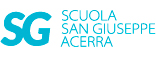                      ATTIVITA’ DIDATTICA DEL 12/05/20 RIFLESSIONE :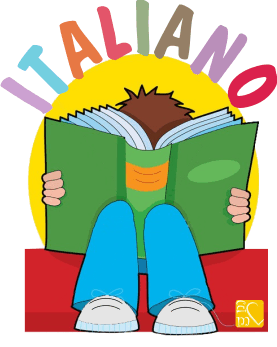 RICOPIA SUL QUADERNO IL DISCORSO DIRETTO E INDIRETTO , POI LEGGI CON ATTENZIONE E COMPLETA GLI ESERCIZI N.1 E 2 DI PAG. 25, RIFLESSIONE VERDE.(DOMANI APPROFONDIREMO INSIEME)                       IL DISCORSO DIRETTO E IL INDIRETTOIL DISCORSO DIRETTO RIPORTA ESATTAMENTE LE PAROLE PRONUNCIATE DAI PERSONAGGI; ESSO VIENE INTRODOTTO DAI DUE PUNTI (  : ) SEGUITI DALLE VIRGOLETTE ( <<  >> ) O DA UNA LINEETTA ( - ) E SI INIZIA CON LA LETTERA MAIUSCOLA.ES. : ANNA CHIEDE : << CHE ORE SONO?>> OPPURE ANNA CHIEDE : - CHE ORE SONO ?IL DISCORSO INDIRETTO RIFERISCE CIO’ CHE I PERSONAGGI SI DICONO SENZA USARE LE PAROLE PRECISE; ESSO VIENE INTRODOTTO UTILIZZANDO DELLE PAROLE DI COLLEGAMENTO (CHE, SE, DI) E TOGLIENDO GLI ALTRI SEGNI DI PUNTEGGIATURA.ES. : ANNA CHIEDE CHE ORE SONO.STORIA   :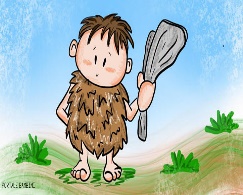 GUARDA IL VIDEO “HOMO SAPIENS” IN ALLEGATO POI STUDIA PAGINA 36 E 37, DISCIPLINE GIALLO.              ALLEGATO VIDEO : https://www.youtube.com/watch?v=T2F3XyztRMY